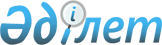 Жарма ауданы Ақжал ауылдық округі Жаңаөзен ауылының көшелерін қайта атау туралыШығыс Қазақстан облысы Жарма ауданы Ақжал ауылдық округі әкімінің 2020 жылғы 1 қыркүйектегі № 3 шешімі. Шығыс Қазақстан облысының Әділет департаментінде 2020 жылғы 14 қыркүйекте № 7521 болып тіркелді
      Ескерту. Шешімнің атауы жаңа редакцияда - Шығыс Қазақстан облысы Жарма ауданы Ақжал ауылдық округі әкімінің 21.10.2020 № 4 шешімімен (алғашқы ресми жарияланған күнінен кейін күнтізбелік он күн өткен соң қолданысқа енгізіледі).

      ЗҚАИ-ның ескертпесі.

      Құжаттың мәтінінде түпнұсқаның пунктуациясы мен орфографиясы сақталған.
      Қазақстан Республикасының 1993 жылғы 8 желтоқсандағы "Қазақстан Республикасының әкімшілік-аумақтық құрылысы туралы" Заңының 14 бабының 4) тармақшасына, Қазақстан Республикасының 2001 жылғы 23 қаңтардағы "Қазақстан Республикасындағы жергілікті мемлекеттік басқару және өзін-өзі басқару туралы" Заңының 35 бабының 2 тармағына сәйкес, Жаңаөзен ауылы тұрғындарының пікірін ескере отырып, 2020 жылғы 17 маусымдағы облыстық ономастика комиссиясының қорытындысы негізінде, Жарма ауданы Ақжал ауылдық округі әкімінің міндетін атқарушы ШЕШІМ ҚАБЫЛДАДЫ:
      1. Жарма ауданы Ақжал ауылдық округі Жаңаөзен ауылындағы келесі көшелері:
      "Юбилейная" көшесін – "Мәншүк Мәметова" көшесі;
      "Строительная" көшесін – "Әлия Молдағұлова" көшесі болып қайта аталсын.
      2. Осы шешімінің орындалуын бақылауды өзіме қалдырамын.
      3. Осы шешім оның алғашқы ресми жарияланған күнінен кейін күнтізбелік он күн өткен соң қолданысқа енгізіледі.
					© 2012. Қазақстан Республикасы Әділет министрлігінің «Қазақстан Республикасының Заңнама және құқықтық ақпарат институты» ШЖҚ РМК
				
      Ақжал ауылдық округінің әкімі

К. Жумаканов
